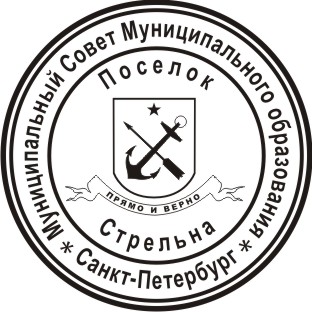 МУНИЦИПАЛЬНЫЙ СОВЕТ ВНУТРИГОРОДСКОГО МУНИЦИПАЛЬНОГО ОБРАЗОВАНИЯ ГОРОДА ФЕДЕРАЛЬНОГО ЗНАЧЕНИЯ САНКТ-ПЕТЕРБУРГА ПОСЕЛОК СТРЕЛЬНАVI СОЗЫВАРЕШЕНИЕ (проект)  от 2023 года						    	                          № О признании утратившим силу решения Муниципального Совета Муниципального образования поселок Стрельна от 29.09.2020 № 49 «Об утверждении Положения по участию в реализации мероприятий по охране здоровья граждан от воздействия окружающего табачного дыма и последствий
потребления табака на территории Внутригородского муниципального образования Санкт-Петербурга поселок Стрельна»	В соответствии с Законом Санкт-Петербурга от 23.09.2009 № 420-79 «Об организации местного самоуправления в Санкт-Петербурге»,  Законом Санкт-Петербурга от 28.12.2022 № 780-145 «О внесении изменений в Закон Санкт-Петербурга «Об основах организации охраны здоровья граждан в Санкт-Петербурге» и Закон Санкт-Петербурга «Об организации местного самоуправления в Санкт-Петербурге» МУНИЦИПАЛЬНЫЙ СОВЕТРЕШИЛ:1. Признать утратившим силу решение Муниципального Совета Муниципального образования поселок Стрельна от 29.09.2020 № 49 «Об утверждении Положения по участию в реализации мероприятий по охране здоровья граждан от воздействия окружающего табачного дыма и последствий потребления табака на территории Внутригородского муниципального образования Санкт-Петербурга поселок Стрельна».2. Контроль за исполнением настоящего решения возложить на Главу Муниципального образования, исполняющий полномочия председателя Муниципального Совета Беленкова Валерия Николаевича.  3. Настоящее решение вступает в силу с момента его официального опубликования (обнародования).Глава Муниципального образования, исполняющий полномочияпредседателя Муниципального Совета			                                      В.Н. Беленков